 АДМИНИСТРАЦИЯ 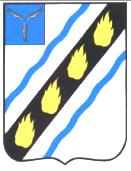 СОВЕТСКОГО МУНИЦИПАЛЬНОГО РАЙОНА САРАТОВСКОЙ ОБЛАСТИ ПО С Т А Н О В Л Е Н И Е	 от  25.12.2014  №  1250 р.п. Степное Об утверждении Порядка размещения в средствах массовой информации сведений о доходах,  расходах,  об имуществе и обязательствах имущественного характера муниципальных служащих администрации Советского муниципального района и ее органов, а также о доходах, расходах,  об имуществе и обязательствах имущественного характера их супругов (супруг) и несовершеннолетних детей    соответствии  с    Указом    Президента    Российской    Федерации от    08.07.2013    №  613    «Вопросы    противодействия    коррупции»,  руководствуясь  частью 6 статьи 8 Федерального закона от 25 декабря 2008 года  №  273-ФЗ  «О  противодействии  коррупции»,  частью  5  статьи  21 Федерального  закона  №  329-ФЗ  «О  внесении  изменений  в  отдельные законодательные акты Российской Федерации в связи с совершенствованием государственного  управления  в  области  противодействия  коррупции»  и Уставом  Советского  муниципального  района,  администрация  Советского  муниципального  района  ПОСТАНОВЛЯЕТ:  Утвердить  Порядок  размещения  в  средствах  массовой  информации сведений о доходах,  расходах, об имуществе и обязательствах имущественного характера  муниципальных  служащих  администрации  Советского муниципального  района  и  ее  органов,  а  также  о  доходах,   расходах,  об имуществе и обязательствах имущественного характера их супругов (супруг) и несовершеннолетних детей (прилагается).  Кадровой службе администрации района:  ознакомить муниципальных служащих администрации района с данным постановлением;  разместить данное постановление на сайте администрации района. Кадровым службам органов администрации района:  ознакомить муниципальных служащих органов администрации района с данным постановлением;   разместить  данное  постановление  на  сайтах  органов  администрации района.   Постановление  администрации  Советского  муниципального  района  от  16.12.2013  №  1718  «Об утверждении Порядка размещения в средствах массовой  информации  сведений  о  доходах,  расходах,   об  имуществе  и обязательствах  имущественного  характера  муниципальных  служащих администрации Советского муниципального района и ее органов, а также о доходах, расходах, об имуществе и обязательствах имущественного характера их супругов (супруг) и несовершеннолетних детей»  признать  утратившим  силу.   Контроль  за  исполнением  настоящего  постановления  возложить  на руководителя аппарата администрации  Советского  муниципального  района Дябину О.Л.  и  руководителей органов администрации. Глава  администрации  Советского муниципального  района                                                                                          	С.В.  Пименов Дрозденко  И.В. 5-00-42   Приложение  постановлению администрации Советского муниципального района от 25.12.2014 № 1250 Порядок  размещения в средствах массовой информации сведений о доходах, расходах, об имуществе и обязательствах имущественного характера муниципальных служащих администрации Советского муниципального района и ее органов, а также о доходах, расходах, об имуществе и обязательствах имущественного характера их супругов (супруг) и несовершеннолетних детей (далее - Порядок)  Настоящим  Порядком  устанавливается  обязанность  кадровых  служб администрации  Советского  муниципального  района  и  кадровых  служб  ее органов,  зарегистрированных  в  качестве  юридического  лица,  размещать сведения о доходах, расходах,  об имуществе и обязательствах имущественного характера  муниципальных  служащих  администрации  Советского муниципального района и ее органов (далее - муниципальных служащих), а также о доходах,  расходах, об имуществе и обязательствах имущественного характера  супругов  (супруг)  и  несовершеннолетних  детей  муниципальных служащих  (далее  –  сведений  о  доходах,  расходах)  в  информационно- телекоммуникационной сети общего пользования Интернет на официальном сайте администрации Советского муниципального района Саратовской области   официальных  сайтах  ее  органов,  а  также  предоставлять  эти  сведения средствам  массовой  информации  для  опубликования  в  случае  поступления                         от них соответствующих запросов.   На  официальном  сайте  администрации  Советского  муниципального района  Саратовской  области  и  официальных  сайтах  ее  органов  в информационно-телекоммуникационной  сети  общего  пользования  Интернет размещаются  и  представляются  средствам  массовой  информации  для опубликования  в  связи  с  их  запросами  следующие  сведения  о  доходах, расходах:  а) декларированный  годовой  доход  муниципального  служащего,  его супруги (супруга) и несовершеннолетних детей;  б) перечень  объектов  недвижимого  имущества,  принадлежащих муниципальному  служащему,  его  супруге  (супругу)  и  несовершеннолетним детям на праве собственности или находящихся в их пользовании, с указанием вида, площади и страны расположения каждого из них;  в) перечень  транспортных  средств  с  указанием  вида  и  марки, принадлежащих  на  праве  собственности  муниципальному  служащему,  его супруге (супругу) и несовершеннолетним детям;  г) сведения об источниках получения средств, за счет которых совершена сделка по приобретению земельного участка, другого объекта недвижимого имущества, транспортного средства, ценных бумаг, акций (долей участия, паев   уставных  (складочных)  капиталах  организаций),  если  сумма  сделки превышает общий доход  муниципального служащего и его супруги (супруга) за три последних года, предшествующих совершению сделки.   В  размещаемых  на  официальном  сайте  администрации  Советского муниципального района Саратовской области и официальных сайтах ее органов  информационно-телекоммуникационной сети общего пользования Интернет и средствах массовой информации сведениях о доходах,  расходах, об имуществе  обязательствах имущественного характера запрещается указывать:а) иные сведения (кроме указанных в пункте 2 настоящего порядка) о доходах  муниципального    служащего,  его  супруги  (супруга)  и несовершеннолетних  детей,  об  имуществе,  принадлежащем  на  праве собственности  названным  лицам,  и  об  их  обязательствах  имущественного характера;»; б) персональные данные супруги (супруга), детей и иных членов семьи муниципального служащего;  в) данные, позволяющие определить место жительства, почтовый адрес, телефон  и  иные  индивидуальные  средства  коммуникации  муниципального служащего, его супруги (супруга), детей и иных членов семьи;  г) данные,  позволяющие  определить  местонахождение  объектов недвижимого  имущества,  принадлежащих  муниципальному  служащему,  его супруге  (супругу),  детям,  иным  членам  семьи  на  праве  собственности  или находящихся в их пользовании;  д) информацию, отнесенную к государственной тайне или являющуюся конфиденциальной.   Сведения  о  доходах,  расходах,  об  имуществе  и  обязательствах имущественного характера, указанные в пункте 2 настоящего Порядка, за весь период  замещения  муниципальным    служащим    должностей,  замещение которых влечет за собой размещение его сведений о доходах, расходах, об имуществе и обязательствах имущественного характера, а также сведений о доходах, расходах, об имуществе и обязательствах имущественного характера его  супруги  (супруга)  и  несовершеннолетних  детей,  размещаются  в информационно-телекоммуникационной сети общего пользования Интернет  на официальном  сайте  администрации  Советского  муниципального  района  и  официальных сайтах ее  органов  в течение 14 рабочих дней со дня истечения срока, установленного для их подачи.  При поступлении запроса от средств массовой информации, кадровая служба администрации Советского муниципального района и кадровые службы ее органов:  а) в  течение  трех  рабочих  дней  со дня поступления запроса сообщают  нем муниципальному служащему, в отношении которого поступил запрос; б) в    течение    семи    рабочих    дней  со  дня  поступления  запроса обеспечивают предоставление запрашиваемых сведений в том случае, если они отсутствуют  на  официальном  сайте  администрации  Советского  муниципального района Саратовской области и официальных сайтах ее органов  информационно-телекоммуникационной сети общего пользования Интернет. Кадровая служба администрации Советского муниципального района и кадровые  службы  ее  органов  несут  в  соответствии  с  законодательством Российской Федерации ответственность за несоблюдение настоящего Порядка,  также за разглашение сведений, отнесенных к государственной тайне или являющихся конфиденциальными. Верно: Начальник  отдела делопроизводства  и  контроля                                       Н.В.  Черникова	 